Mairie de LECTOURE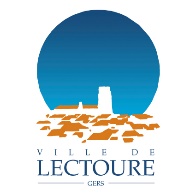 Facture N° «NUMROLE»-«NUMFACT» du «DATEFACT»Période de référence : «DEBPERIO» - «FINPERIO»Prélèvement le 12/10/2016Pour toute réclamation, veuillez contacter le 02.41.64.20.60InscritQuantitéTarifTotal«LIBEL1»«QTE1»«PRIX1»«MONTANT1»«LIBEL2»«QTE2»«PRIX2»«MONTANT2»«LIBEL3»«QTE3»«PRIX3»«MONTANT3»«LIBEL4»«QTE4»«PRIX4»«MONTANT4»«LIBEL5»«QTE5»«PRIX5»«MONTANT5»«LIBEL6»«QTE6»«PRIX6»«MONTANT6»«LIBEL7»«QTE7»«PRIX7»«MONTANT7»«LIBEL8»«QTE8»«PRIX8»«MONTANT8»«LIBEL9»«QTE9»«PRIX9»«MONTANT9»«LIBEL10»«QTE10»«PRIX10»«MONTANT10»«LIBEL11»«QTE11»«PRIX11»«MONTANT11»«LIBEL12»«QTE12»«PRIX12»«MONTANT12»«LIBEL13»«QTE13»«PRIX13»«MONTANT13»«LIBEL14»«QTE14»«PRIX14»«MONTANT14»«LIBEL15»«QTE15»«PRIX15»«MONTANT15»«LIBEL16»«QTE16» «PRIX16»«MONTANT16»«LIBEL17»«QTE17»«PRIX17»«MONTANT17»«LIBEL18»«QTE18»«PRIX18»«MONTANT18»«LIBEL19»«QTE19»«PRIX19»«MONTANT19»«LIBEL20»«QTE20»«PRIX20»«MONTANT20»